Publicado en  el 17/11/2015 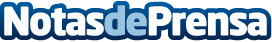 ESIC Zaragoza celebra la segunda Jornada Excelencia EmprendedoraDatos de contacto:Nota de prensa publicada en: https://www.notasdeprensa.es/esic-zaragoza-celebra-la-segunda-jornada Categorias: Aragón Recursos humanos http://www.notasdeprensa.es